Додаток № ____ до протоколувід __________ 2017р. №____Перелік осіб, які до 10 березня 2017 р. подали документи до Сумської філії НУХТдля вступу на навчання для здобуття ступеня бакалавра за заочною формою і яким відбірковою комісією визначений (перевірений) середній бал додатка до відповідного диплома зі спеціальності 181 Харчові технології 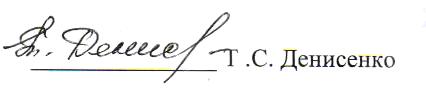 Директор Сумської філії НУХТ	10 березня 2017 р.			Шифр справиПІПБалБ57-ТХз0001Куліш Олексій Олександрович70Б57-ТХз0002Власенко Максим Дмитрович67Б57-ТХз0003Ілляшенко Яна Іванівна87Б57-ТХз0004Семеха Ірина Михайлівна85Б57-ТХз0005Сидоренко Катерина Володимирівна75Б57-ТХз0006Пархоменко Богдана Юріївна91Б57-ТХз0007Степаненко Ольга Миколаївна89Б57-ТХз0008Булан Карина Андріївна92Б57-ТХз0009Шевченко Дарина Володимирівна86